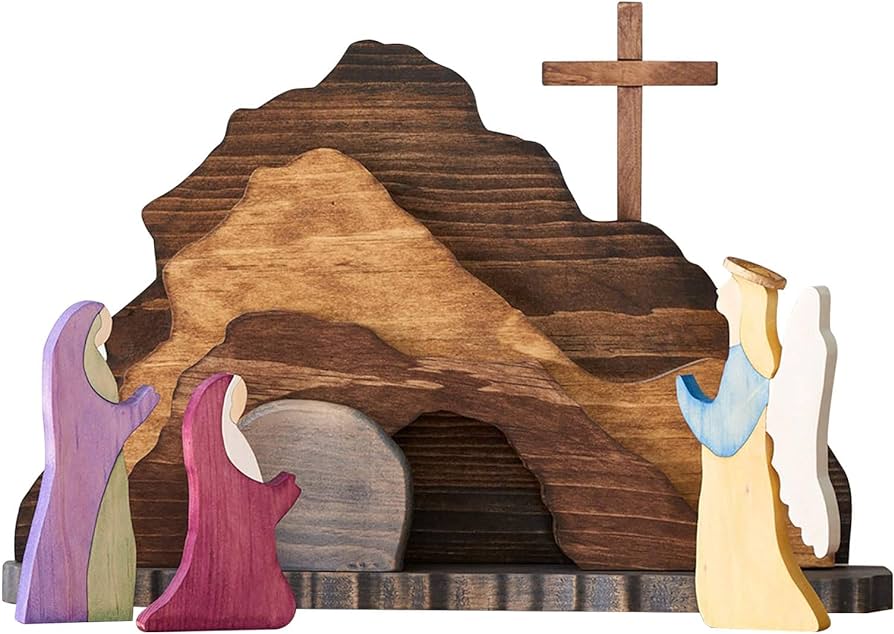 Liturgie witte donderdag, goede vrijdag, stille zaterdag en Pasen.Op weg naar Pasen, de dag waarop het onmogelijke mogelijk werd.	Witte donderdagEr klinkt orgelmuziek en iedereen gaat de kerkzaal inVotum en groetWe zingen psalm 116 : 1Lezing uit Exodus 12 vers 15 – 20We zingen psalm 118: 1 en 5Lezing uit Marcus 14 vers 12 - 26We zingen lied 395: 1,2,3 en 4Dankgebed, voorbeden en stil gebedNodiging VredegroetWe zingen lied 1006Delen van brood en wijnHet liturgisch centrum wordt leeggeruimdSlotgebed 	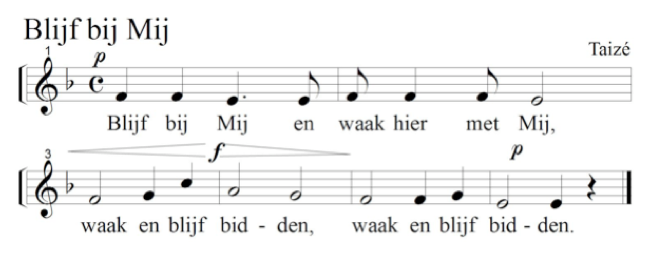 We verlaten de kerk terwijl we zingen:    Goede vrijdagWe komen in stilte de kerk binnenDrempelgebedWe zingen lied 558Lezing: Jezus wordt gevangen genomenWe zingen lied 571Lezing: Jezus bij PilatusWe zingen lied 561Lezing : De berechtingMuziekLezing: Jezus aan het kruisWe zingen lied 590Gebed Lezing: Jezus sterftDe paaskaars wordt gedoofd waarna we in stilte de kerk verlaten Stille zaterdagWe komen in stilte de kerk binnenGebedWoorden over het donkerDe paaskaars wordt binnengebrachtWe zingen lied 601Tijdens het zingen wordt de liturgische tafel gevuldGedicht: Licht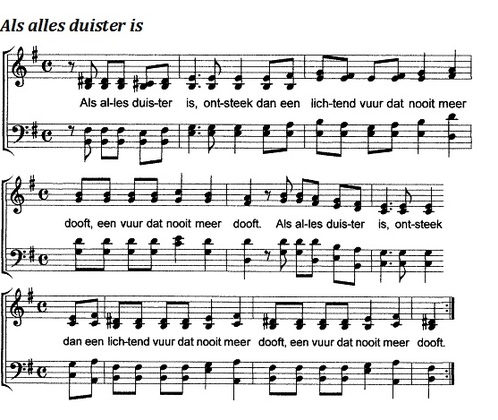 We zingen:Een ieder mag zijn of haar kaarsje ontsteken aan de paaskaars.Gedicht: WaterEen ieder mag naar voren komen om de doop te gedenken en we zingen:Kom tot ons o Heilge Geest, In ons ontsteekt gij t vuur van uw liefdeKom tot ons o Heilge Geest,Kom tot ons o Heilge GeestEr klinkt een geloofsbelijdenisLezing: Hij is opgestaan!We zingen lied 63We verlaten de kerk, op weg naar eerste Paasdag.    PasenOrgelspelWelkomAansteken kaarsenwe gaan staanZingen	Lied 630: 1 t/m 3										     we gaan zittenInleiding op de dienstZingen	Lied 630: 4Kyriegebed, afgesloten met V: 	… bidden wij samen:A: 	hoor ons bidden, God, en luister, wees nabij in licht en duister.Zingen   Lied; 624: 1 t/m 31e lezing	Johannes 20: 1 – 18Zingen	Lied 632: 1 t/m 32e lezing	Een gedicht van Marijke de BruijneZingen	Lied 642: 1 t/m 3 + 7OverdenkingMuzikaal intermezzoDienst der gebeden, afgesloten met gezamenlijk gesproken Onze VaderDiaconaal moment met aansluitend de collecteZingen	Lied 634:1 + 2					we gaan staanZegen, afgesloten met een gezamenlijk ‘amen’